ISTITUTO COMPRENSIVO “G. BOVIO - G. MAZZINI”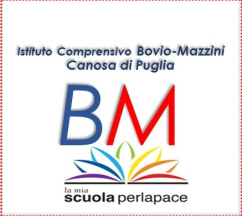 76012 Canosa di PugliaSede Centrale S.S. 1° grado “Bovio” -  Via G. Bovio, 52tel.0883/661533 fax 0883/660364                                                                                      Sede Circolo Didattico “Mazzini” - Via Piave, 87 tel. 0883/661116 fax 0883/661524codice fiscale 90091070723 - codice meccanografico BAIC85100Le-mail baic85100L@istruzione.it  pec baic85100L@pec.istruzione.itsito web:www.istitutocomprensivoboviomazzini.gov.itScuola secondaria 1° gradoClasse: Disciplina: RELAZIONE  Il Dirigente ScolasticoProf.ssa Anna Antonietta LamacchiaCodice volumeautore1/autore 2/autore3titolo sottotitolovol.prezzoeditoresez.comb.annonuova adozioneda acq.cons.